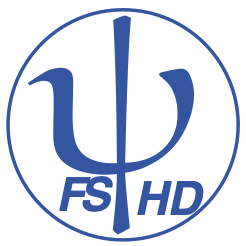 Protokoll zur Fachschafts-Vollversammlungder Studienfachschaft Psychologieam 20.11.2023Sitzungsleitung:  ChiaraProtokoll: MattisAnwesend: Chiara, Hannah, Lilli, Benedikt, Tobi, Sophia, Kim, Kathi, Insa, Anna, Nele, Helena, Lisa, Joshi, Carlotta, Marcus, Mattis, Henriette, Rico, AmelieGäste:  0Tagesordnung TOP 1 Begrüßung und Eröffnung der SitzungDie Sitzungsleitung begrüßt alle Anwesenden und erklärt damit die heutige Sitzung der Fachschafts-Vollversammlung um 18:10 Uhr für eröffnet.TOP 2 Feststellung der Anwesenden & Feststellung der BeschlussfähigkeitDie Sitzungsleitung bittet alle Anwesenden reihum ihre Namen für das Protokoll zu nennen. Es sind 20 stimmberechtigte Vertreter der Studienfachschaft Psychologie und 0 Gäste ohne Stimmrecht anwesend.Damit ist die Mindestzahl von 8 stimmberechtigten Vertretern aus der Studienfachschaft Psychologie erfüllt und die Fachschafts-Vollversammlung ist gemäß der Satzung beschlussfähig.TOP 3 Annahme des Protokolls der letzten SitzungDie Sitzungsleitung fragt die Anwesenden, ob es Anträge oder Änderungsvorschläge an dem Protokoll der letzten Sitzung der Fachschafts-Vollversammlung vom 13.11.23. Das Protokoll wird einstimmig angenommen.TOP 4 Festlegung der TagesordnungDie Sitzungsleitung bittet alle Anwesenden um Beiträge zur Tagesordnung. Die folgenden Punkte werden auf die Tagesordnung genommen:Begrüßung und Eröffnung der SitzungFeststellung der Anwesenden & Feststellung der Beschlussfähigkeit	Annahme des Protokolls der letzten Sitzung	Festlegung der Tagesordnung	Credits	Buchclub	Psychotreff	Website	Finanzen	Zweckgebundene Rücklagen	Psychoball	Wischlappen und Kellerinventar	Bericht Master Ersti WE	Rückzahlung Eigenbeteiligung Master Ersti-FahrtBericht PsyFako	Verpflegung Weihnachtsfeier	Psychokino	Queerref Bericht	Alternatives Erstiwochenende	Ewiger Kalender	Wechsler Treffen	FS-Tag	Wahlen	Erstifahrt BachelorBestimmung der Sitzungsleitung für die nächste FS-VollversammlungTOP 5 CreditsTOP 6 BuchclubTOP 7 PsychotreffTOP 8 WebsiteTOP 9 FinanzenTOP 10 Zweckgebundene RücklagenTOP 11 PsychoballTOP 12 Wischlappen und KellerinventarTOP 13 Bericht Master Ersti WETOP 14 Rückzahlung Eigenbeteiligung Master Ersti-FahrtTOP 15 Bericht PsyFakoTOP 16 Verpflegung WeihnachtsfeierTOP 17 PsychokinoTOP 18 Queer-Referat BerichtTOP 19 Alternatives ErstiwochenendeTOP 20 Ewiger KalenderTOP 21 Wechsler TreffenTOP 22 FS-TagTOP 23 WahlenTOP 24 Erstifahrt BachelorTOP 25 Bestimmung der Sitzungsleitung für die nächste FS-VollversammlungDa keine weiteren Tagesordnungspunkte vorliegen, erklärt die Sitzungsleitung die Fachschafts-Vollversammlung um 19:39 Uhr für beendet.Die nächste Fachschaftssitzung wird am 27.11.23 um 18 Uhr am Institut stattfinden.Sitzungsleitung: Mattis, LilliProtokoll: Kim, JoshiAnliegenKim will Menschen lobenMattis hat das Masterwochenende organisiertDie Erstis sind alle schon fleißig dabeiChiara macht das super mit den Finanzen und behält den ÜberblickKim macht auch super viel und ist immer Ansprechperson für alleAnliegenJoshi will einen Buch Club gründen und die Räume der Fachschaft nutzen Joshi will einen Buch Club gründen und die Räume der Fachschaft nutzen Fachschaftskeller oder andere Räume?Andere Räume muss über das Institut abgeklärt werdenSnacks für Buchclub im Budget?Finanzbeschluss über 40€ [540.0235]Begründung:Mit Unterstützung der Fachschaft möchte Aljoscha Trivukas einen Buchclub mit dem Namen „Buchclub: Psychologie des Menschen“ gründen! Er soll für interessierte Studierende aller Fachrichtungen sein, die Interesse an der Psychologie haben. Am 23.11.23, 18:00 findet ein Kennenlerntreffen im Fachschaftskeller des psychologischen Instituts statt. Für den Kennenlernabend beschließt die Fachschaft Snacks für die Veranstaltung zu finanzieren. Snacks verbessern die Atmosphäre und fördern die Gemeinschaft. Hierfür werden maximal 40€ benötigt.Abstimmung:4 Enthaltungen, 0 dagegen, 16 dafürBeschluss angenommen.Fachschaftskeller oder andere Räume?Andere Räume muss über das Institut abgeklärt werdenSnacks für Buchclub im Budget?Finanzbeschluss über 40€ [540.0235]Begründung:Mit Unterstützung der Fachschaft möchte Aljoscha Trivukas einen Buchclub mit dem Namen „Buchclub: Psychologie des Menschen“ gründen! Er soll für interessierte Studierende aller Fachrichtungen sein, die Interesse an der Psychologie haben. Am 23.11.23, 18:00 findet ein Kennenlerntreffen im Fachschaftskeller des psychologischen Instituts statt. Für den Kennenlernabend beschließt die Fachschaft Snacks für die Veranstaltung zu finanzieren. Snacks verbessern die Atmosphäre und fördern die Gemeinschaft. Hierfür werden maximal 40€ benötigt.Abstimmung:4 Enthaltungen, 0 dagegen, 16 dafürBeschluss angenommen.Aufgaben & ZuständigeSnacks besorgenJoshiAnliegenWird der Psychotreff regelmäßig geschrieben?Wird der Psychotreff regelmäßig geschrieben?Es braucht neue Personen, die den Psychotreff formulierenEs braucht neue Personen, die den Psychotreff formulierenAufgaben & ZuständigeSich um Psychotreff kümmernLilli, Hannah, NeleAnliegenWer kümmert sich neben Laurids um die Website?Laurids kommt zu Weihnachstfeier, dann schauen wir weiterAnliegenProtokolleProtokolleProtokolle spezifischer ausformulieren(Es sollte drin stehen: Die Fachschaft Psychologie beschließt…)Gab Ärger bzgl. Security bei der PsychoPathieProtokolle spezifischer ausformulieren(Es sollte drin stehen: Die Fachschaft Psychologie beschließt…)Gab Ärger bzgl. Security bei der PsychoPathieAufgaben & ZuständigeIn Zukunft besser machenAlleAnliegenWofür wollen wir Rücklagen verwenden?Wofür wollen wir Rücklagen verwenden?Silentdisco? Zu teuer? Insa wäre prinzipiell interessiert das mit zu organisierenFachschaftswochenende?Fachschafts T-shirts?InstitutsgrillenSilentdisco? Zu teuer? Insa wäre prinzipiell interessiert das mit zu organisierenFachschaftswochenende?Fachschafts T-shirts?InstitutsgrillenAufgaben & ZuständigeChiara schreiben bei IdeenAlleAnliegenWann?Wann?Januar? April?Location ist so weit gesichert (Collegium academium)Tendenz geht zu Januar, z.B. 12. Oder 13. JanuarJanuar? April?Location ist so weit gesichert (Collegium academium)Tendenz geht zu Januar, z.B. 12. Oder 13. JanuarAufgaben & ZuständigeWeiter organisierenChiara, AnnaAnliegenBierschimmelfleck weg machenAm Mittwoch wird Kellerinventar gekauft, Stand der Dinge Bierschimmelfleck weg machenAm Mittwoch wird Kellerinventar gekauft, Stand der Dinge Haben wir Lappenteile für Wischmopp?Kim hat schonmal versucht den Fleck weg zu machen und sei gescheitertEinzelne Finanzbeschlüsse notwendig? Vermutlich nichtBluetoothbox JBL Flip 6 gut? JaGünstigere oder teurere Platte? Wir nehmen die günstigereFinanzbeschluss Kellerinventar über 1000€ [790.0235]Begründung:Staubsauger: 95€Um den Keller mitsamt seinem Inventar auf Dauer sauber und damit angenehm und problemlos nutzbar zu halten, muss dieser regelmäßig gründlich gereinigt werden. Deshalb benötigen wir einen Staubsauger, da dieser es uns ermöglicht, Staub effizienter und restloser zu beseitigen und z.B. kleine Ecken oder Spinnenweben an der Decke besser zu erreichen, als es mit unserem Besen und unserer Kehrschaufel möglich wäre. Ein beschleunigter und angenehmerer Putzprozess trägt auch dazu bei, dass öfter und gründlicher geputzt werden kann, was für den Erhalt des Raums und des Inventars wichtig ist.Putzlappen: 10€Wir benötigen Putzlappen, um unseren Fachschafts-Keller und das Inventar sauber zu halten und damit eine angenehme und problemlose Nutzbarkeit des Kellers und der Materialien darin sicherzustellen. Teller & Besteck: 60€Im Zuge der fachschaftsinternen Vernetzung veranstalten wir Events mit Verpflegung, um die Zusammenarbeit und Gruppendynamik zu fördern. Unsere vorhandenen Teller und unser vorhandenes Besteck reicht dabei nicht für alle Fachschaftler aus, sodass wir mehr Teller und Besteck benötigen, damit wir für alle Anwesenden genügend zur Verfügung haben.Kochplatte: 72€Bei verschiedenen Veranstaltungen wie der Fachschafts-Einführungssitzung zu Beginn des Wintersemesters, der Pumpkin Party und der Weihnachtsfeier benötigen wir eine leistungsstarke Kochplatte, da wir dort Punsch und Glühwein anbieten, den wir in kurzer Zeit für alle Anwesenden in ausreichender Menge erhitzen können müssen. Bei einigen unserer fachschaftsinternen Vernetzungsveranstaltungen mit Verpflegung kochen wir außerdem selbst, um die Kosten niedrig zu halten. Alle diese Veranstaltungen sind wichtig zur Vernetzung der Studierenden untereinander. Daher benötigen wir eine neue leistungsstarke Kochplatte mit zwei Kochfeldern. Pfannen: 22€Bei einigen unserer fachschaftsinternen Vernetzungsveranstaltungen mit Verpflegung kochen wir selbst, um die Kosten niedrig zu halten. Bisher besitzen wir nur Töpfe, doch um Ideen für andere einfache Gerichte umsetzen zu können, benötigen wir zwei Pfannen. Eine Pfanne reicht nicht aus, da es damit zu lange dauern würde, ausreichende Mengen für alle zuzubereiten. Spiele: 150€Um die Zusammenarbeit und Gruppendynamik innerhalb der Fachschaft zu stärken, würden wir bei Vernetzungsveranstaltungen, Feiern und nach Sitzungen gerne Spiele spielen. Dafür benötigen wir Brett- und Kartenspiele für große Gruppen. Diese sollen zudem auf unseren Bachelor- und Master-Ersti-Fahrten und bei unserem alternativen Ersti-Wochenende für Bachelor- und Nebenfach-Erstis zum Einsatz kommen, um den Zusammenhalt der Erstis untereinander zu stärken und die Vernetzung und Kommunikation unter ihnen zu fördern.Plastikboxen: 164€Da wir uns um die Wiederverwendung möglichst vieler Materialien bemühen, benötigen wir übersichtlichen, gut zugänglichen Stauraum, damit die Materialien gefunden und genutzt werden können. Daher benötigen wir durchsichtige Plastikboxen, um unsere Materialien geschützt vor Verschmutzung aufzubewahren. Da es sich um durchsichtige Boxen handelt, wird immer klar ersichtlich, was sich noch darin befindet. Zudem ist sichtbar, was sich wo befindet. Dadurch stellt diese Form der Organisation unserer Materialien eine deutliche Verbesserung für die effiziente Arbeitsfähigkeit unserer Fachschaft dar, da bisher viele Materialien in gestapelten Pappkartons aufbewahrt werden, die nicht einsehbar und nicht leicht zugänglich sind. Regale: 149€Da wir uns um die Wiederverwendung möglichst vieler Materialien bemühen, benötigen wir übersichtlichen, gut zugänglichen Stauraum, damit die Materialien gefunden und genutzt werden können. Damit wir die Plastikboxen nicht stapeln müssen, was die Zugänglichkeit einschränkt und Brüche in den Boxen bei schwerer Beladung begünstigt, benötigen wir zwei zusätzliche Regale, die den Maßen der Boxen entsprechen und die in die zwischen dem übrigen Mobiliar verbleibenden Lücken passen.Couchtische: 60€In unserem Fachschafts-Keller stehen Sofas, auf denen wir während unserer Sitzungen sitzen. In der Mitte zwischen diesen werden Couchtische benötigt, um darauf während der Sitzungen Arbeitsmaterial und Laptops abstellen zu können. Die aktuell vorhandenen Couchtische sind durch ihre jahrelange Nutzung beschädigt und instabil, sodass sie ihrem Zweck nicht mehr vollständig dienen können und wir Ersatz benötigen.Shotgläser: 32€Für die Ausrichtung unserer Psycho-Partys benötigen wir mehr Shotgläser, um die Ausgabe von Getränken reibungslos und effizient gestalten zu können. Die Psycho-Party ist eine wichtige Veranstaltung am psychologischen Institut, die einmal im Semester stattfindet und Studierende verschiedener Semester zusammenbringt. Die Gläser werden also regelmäßig gebraucht. Glas-Shotgläser gehen dabei nicht so leicht kaputt und werden pfleglicher behandelt als Shotgläser aus Plastik. Daher müssen Shotgläser aus Glas nicht wie die aus Plastik nach jeder Party ersetzt werden, mittel- und langfristig Geld und Ressourcen spart und weniger Müll produziert.Tafelfolie: 10€Die Tafelfolie benötigen wir, um abwischbare Listen zur Organisation von Aufgaben, To Dos und Terminen anbringen. Außerdem möchten wir damit auch die Plastikboxen mit abwischbaren Etiketten versehen, auf denen der Inhalt beschrieben ist. Daher dient die Tafelfolie der besseren Übersichtlichkeit des Kellers und trägt zu effizienterer Fachschaftsarbeit bei. Bluetooth Box: 118€Um bei Veranstaltungen innerhalb der aktiven Fachschaft und auch Veranstaltungen für die Erstis (Bachelor- und Master-Ersti-Wochenende, Stadtrallye) oder die gesamte Studierendenschaft des psychologischen Instituts (z.B. Sommerfest) mit Musik zu einer guten Stimmung beitragen zu können, benötigen wir eine handliche Bluetooth-Box mit guter Soundqualität und langer Akkulaufzeit. Die genannten Veranstaltungen leisten einen wichtigen Beitrag zur Vernetzung der Erstsemester bzw. des gesamten Instituts. Auch hier lohnt es sich in eine etwas teurere Box zu investieren, da diese sowohl bessere Soundqualität hat als auch länger hält und robuster ist.Lichterkette: 35€Für eine stimmungsvolle Beleuchtung bei unseren für die Gemeinschaft der Psychologiestudierenden wichtigen Psychopartys benötigen wir eine Lichterkette. Diese Lichterkette wird zwischen den Partys auch im Fachschaftskeller zur Dekoration genutzt, besonders während der Weihnachtszeit. Unsere alte Lichterkette ist kaputt, daher benötigen wir als Ersatz eine neue.Wasserkocher: 23€Um bei unseren Sitzungen kostengünstig etwas trinken zu können, benötigen wir zum Erhitzen von Teewasser einen Wasserkocher. Auch bei unseren internen Vernetzungsveranstaltungen mit selbstgekochter Verpflegung hilft ein Wasserkocher dabei, das zum Kochen benötigte Wasser schneller zu erhitzen und Strom zu sparen. Im Winter trägt das Bereitstellen des Heißgetränks Tee außerdem zu einer angenehmeren Atmosphäre bei den Fachschaftssitzungen im kalten Keller bei.Die Fachschaft beschließt diese summiert 1000€ für die Beschaffung von Kellerinventar zu nutzen.Abstimmung:0 dagegen, 3 Enthaltungen, 16 dafürBeschluss angenommenHaben wir Lappenteile für Wischmopp?Kim hat schonmal versucht den Fleck weg zu machen und sei gescheitertEinzelne Finanzbeschlüsse notwendig? Vermutlich nichtBluetoothbox JBL Flip 6 gut? JaGünstigere oder teurere Platte? Wir nehmen die günstigereFinanzbeschluss Kellerinventar über 1000€ [790.0235]Begründung:Staubsauger: 95€Um den Keller mitsamt seinem Inventar auf Dauer sauber und damit angenehm und problemlos nutzbar zu halten, muss dieser regelmäßig gründlich gereinigt werden. Deshalb benötigen wir einen Staubsauger, da dieser es uns ermöglicht, Staub effizienter und restloser zu beseitigen und z.B. kleine Ecken oder Spinnenweben an der Decke besser zu erreichen, als es mit unserem Besen und unserer Kehrschaufel möglich wäre. Ein beschleunigter und angenehmerer Putzprozess trägt auch dazu bei, dass öfter und gründlicher geputzt werden kann, was für den Erhalt des Raums und des Inventars wichtig ist.Putzlappen: 10€Wir benötigen Putzlappen, um unseren Fachschafts-Keller und das Inventar sauber zu halten und damit eine angenehme und problemlose Nutzbarkeit des Kellers und der Materialien darin sicherzustellen. Teller & Besteck: 60€Im Zuge der fachschaftsinternen Vernetzung veranstalten wir Events mit Verpflegung, um die Zusammenarbeit und Gruppendynamik zu fördern. Unsere vorhandenen Teller und unser vorhandenes Besteck reicht dabei nicht für alle Fachschaftler aus, sodass wir mehr Teller und Besteck benötigen, damit wir für alle Anwesenden genügend zur Verfügung haben.Kochplatte: 72€Bei verschiedenen Veranstaltungen wie der Fachschafts-Einführungssitzung zu Beginn des Wintersemesters, der Pumpkin Party und der Weihnachtsfeier benötigen wir eine leistungsstarke Kochplatte, da wir dort Punsch und Glühwein anbieten, den wir in kurzer Zeit für alle Anwesenden in ausreichender Menge erhitzen können müssen. Bei einigen unserer fachschaftsinternen Vernetzungsveranstaltungen mit Verpflegung kochen wir außerdem selbst, um die Kosten niedrig zu halten. Alle diese Veranstaltungen sind wichtig zur Vernetzung der Studierenden untereinander. Daher benötigen wir eine neue leistungsstarke Kochplatte mit zwei Kochfeldern. Pfannen: 22€Bei einigen unserer fachschaftsinternen Vernetzungsveranstaltungen mit Verpflegung kochen wir selbst, um die Kosten niedrig zu halten. Bisher besitzen wir nur Töpfe, doch um Ideen für andere einfache Gerichte umsetzen zu können, benötigen wir zwei Pfannen. Eine Pfanne reicht nicht aus, da es damit zu lange dauern würde, ausreichende Mengen für alle zuzubereiten. Spiele: 150€Um die Zusammenarbeit und Gruppendynamik innerhalb der Fachschaft zu stärken, würden wir bei Vernetzungsveranstaltungen, Feiern und nach Sitzungen gerne Spiele spielen. Dafür benötigen wir Brett- und Kartenspiele für große Gruppen. Diese sollen zudem auf unseren Bachelor- und Master-Ersti-Fahrten und bei unserem alternativen Ersti-Wochenende für Bachelor- und Nebenfach-Erstis zum Einsatz kommen, um den Zusammenhalt der Erstis untereinander zu stärken und die Vernetzung und Kommunikation unter ihnen zu fördern.Plastikboxen: 164€Da wir uns um die Wiederverwendung möglichst vieler Materialien bemühen, benötigen wir übersichtlichen, gut zugänglichen Stauraum, damit die Materialien gefunden und genutzt werden können. Daher benötigen wir durchsichtige Plastikboxen, um unsere Materialien geschützt vor Verschmutzung aufzubewahren. Da es sich um durchsichtige Boxen handelt, wird immer klar ersichtlich, was sich noch darin befindet. Zudem ist sichtbar, was sich wo befindet. Dadurch stellt diese Form der Organisation unserer Materialien eine deutliche Verbesserung für die effiziente Arbeitsfähigkeit unserer Fachschaft dar, da bisher viele Materialien in gestapelten Pappkartons aufbewahrt werden, die nicht einsehbar und nicht leicht zugänglich sind. Regale: 149€Da wir uns um die Wiederverwendung möglichst vieler Materialien bemühen, benötigen wir übersichtlichen, gut zugänglichen Stauraum, damit die Materialien gefunden und genutzt werden können. Damit wir die Plastikboxen nicht stapeln müssen, was die Zugänglichkeit einschränkt und Brüche in den Boxen bei schwerer Beladung begünstigt, benötigen wir zwei zusätzliche Regale, die den Maßen der Boxen entsprechen und die in die zwischen dem übrigen Mobiliar verbleibenden Lücken passen.Couchtische: 60€In unserem Fachschafts-Keller stehen Sofas, auf denen wir während unserer Sitzungen sitzen. In der Mitte zwischen diesen werden Couchtische benötigt, um darauf während der Sitzungen Arbeitsmaterial und Laptops abstellen zu können. Die aktuell vorhandenen Couchtische sind durch ihre jahrelange Nutzung beschädigt und instabil, sodass sie ihrem Zweck nicht mehr vollständig dienen können und wir Ersatz benötigen.Shotgläser: 32€Für die Ausrichtung unserer Psycho-Partys benötigen wir mehr Shotgläser, um die Ausgabe von Getränken reibungslos und effizient gestalten zu können. Die Psycho-Party ist eine wichtige Veranstaltung am psychologischen Institut, die einmal im Semester stattfindet und Studierende verschiedener Semester zusammenbringt. Die Gläser werden also regelmäßig gebraucht. Glas-Shotgläser gehen dabei nicht so leicht kaputt und werden pfleglicher behandelt als Shotgläser aus Plastik. Daher müssen Shotgläser aus Glas nicht wie die aus Plastik nach jeder Party ersetzt werden, mittel- und langfristig Geld und Ressourcen spart und weniger Müll produziert.Tafelfolie: 10€Die Tafelfolie benötigen wir, um abwischbare Listen zur Organisation von Aufgaben, To Dos und Terminen anbringen. Außerdem möchten wir damit auch die Plastikboxen mit abwischbaren Etiketten versehen, auf denen der Inhalt beschrieben ist. Daher dient die Tafelfolie der besseren Übersichtlichkeit des Kellers und trägt zu effizienterer Fachschaftsarbeit bei. Bluetooth Box: 118€Um bei Veranstaltungen innerhalb der aktiven Fachschaft und auch Veranstaltungen für die Erstis (Bachelor- und Master-Ersti-Wochenende, Stadtrallye) oder die gesamte Studierendenschaft des psychologischen Instituts (z.B. Sommerfest) mit Musik zu einer guten Stimmung beitragen zu können, benötigen wir eine handliche Bluetooth-Box mit guter Soundqualität und langer Akkulaufzeit. Die genannten Veranstaltungen leisten einen wichtigen Beitrag zur Vernetzung der Erstsemester bzw. des gesamten Instituts. Auch hier lohnt es sich in eine etwas teurere Box zu investieren, da diese sowohl bessere Soundqualität hat als auch länger hält und robuster ist.Lichterkette: 35€Für eine stimmungsvolle Beleuchtung bei unseren für die Gemeinschaft der Psychologiestudierenden wichtigen Psychopartys benötigen wir eine Lichterkette. Diese Lichterkette wird zwischen den Partys auch im Fachschaftskeller zur Dekoration genutzt, besonders während der Weihnachtszeit. Unsere alte Lichterkette ist kaputt, daher benötigen wir als Ersatz eine neue.Wasserkocher: 23€Um bei unseren Sitzungen kostengünstig etwas trinken zu können, benötigen wir zum Erhitzen von Teewasser einen Wasserkocher. Auch bei unseren internen Vernetzungsveranstaltungen mit selbstgekochter Verpflegung hilft ein Wasserkocher dabei, das zum Kochen benötigte Wasser schneller zu erhitzen und Strom zu sparen. Im Winter trägt das Bereitstellen des Heißgetränks Tee außerdem zu einer angenehmeren Atmosphäre bei den Fachschaftssitzungen im kalten Keller bei.Die Fachschaft beschließt diese summiert 1000€ für die Beschaffung von Kellerinventar zu nutzen.Abstimmung:0 dagegen, 3 Enthaltungen, 16 dafürBeschluss angenommenAufgaben & ZuständigeKellerinventar kaufenHenriette et al.AnliegenWar superGibt noch PlätzchenAnliegenRückzahlung der Teilnahmegebühren veranlassen, für Personen die krank geworden sindRückzahlung der Teilnahmegebühren veranlassen, für Personen die krank geworden sindBei der Master-Ersti-Fahrt wurden Eigenbeteiligungen in Höhe von 30,00 € eingezahlt, manche Leute konnten dann jedoch krankheitsbedingt nicht mit, daher erstattet die Fachschaft diesen Leuten ihre Eigenbeteiligungen zurück.Rückerstattung des Beitrags von:Alina MastAmelie KrögerAndrea QuintElias StaatzAbstimmung:Einstimmig angenommen Bei der Master-Ersti-Fahrt wurden Eigenbeteiligungen in Höhe von 30,00 € eingezahlt, manche Leute konnten dann jedoch krankheitsbedingt nicht mit, daher erstattet die Fachschaft diesen Leuten ihre Eigenbeteiligungen zurück.Rückerstattung des Beitrags von:Alina MastAmelie KrögerAndrea QuintElias StaatzAbstimmung:Einstimmig angenommen Aufgaben & ZuständigeAn StuRa weiterleitenMattisAnliegenHenriette, Amelie, Carlotta und Ronja waren auf der PsyFakoPsyFako war spannendVernetzung nach Österreich (Graz und Innsbruck)Rekrutierung von Erstis: Ander FS machen PizzaPositionspapiere der PsyFako: Deutschlandweites Semesterticket Gremienarbeit, wöchentlich Slots an Unis dafür freihaltenMasterplatzproblematik, freie Plätze werden vermutlich die nächsten Jahre nicht wieder passierenWer Lust hat sich zu engargieren, kann gerne mal auf der Website der PsyFako schauen was ihn/sie interessiertAwarnesskonzept: PsyFako ist dabei eines zu entwickeln, Carlotta möchte sich darum kümmern für uns ein Awarnesskonzept zu entwickelnMacht Arbeit krank? Viel ehrenamtliche Bezahlung in Deutschland, auch in der FS schauen, dass jeder nur so viel macht, dass es ihm oder ihr noch gut damit gehtAnliegenWeihnachtsfeier in der Fachschaft am 18.12.23Weihnachtsfeier in der Fachschaft am 18.12.23Wir wollen am 18.12. eine kleine Fachschafts-interne Weihnachtsfeier veranstalten, dafür benötigen wir Geld für VerpflegungWer erklärt sich bereit einzukaufen?Finanzbeschluss über 120€ [540.0235] Begründung:Bei einer längeren Weihnachtssitzung der Fachschaft am 18.12 soll in großer Runde die Fachschaftsarbeit des auslaufenden Jahres besprochen werden. Dabei werden fachschaftsinterne Themen auch über das offizielle Sitzungsende hinaus besprochen und diskutiert. Darunter fallen etwa die Kommunikation unter den aktiven Fachschaftlern, die Organisationsstruktur der Posten sowie die Pläne für viele anstehende Veranstaltungen wie die des kommenden Weihnachtsmarktes am PI.Da es der weihnachtlichen Tradition Brauch ist, nach offiziellem Sitzungsende in offenerer Atmosphäre das Fachschaftsjahr zusammen Revue passieren zu lassen, ist eine Verpflegung mit Getränken für diese eine Weihnachtssitzung der FS angebracht, und trägt zu einer effizienten Fachschaftsarbeit durch Verbesserung des Zusammenhalts und der Kommunikation unter den Fachschaftlern bei.Dafür beschließt die Fachschaft Verpflegung für maximal 120€ auszugeben.Abstimmung:1 Enthaltung, 19 dafür, 0 dagegen, Antrag angenommenWir wollen am 18.12. eine kleine Fachschafts-interne Weihnachtsfeier veranstalten, dafür benötigen wir Geld für VerpflegungWer erklärt sich bereit einzukaufen?Finanzbeschluss über 120€ [540.0235] Begründung:Bei einer längeren Weihnachtssitzung der Fachschaft am 18.12 soll in großer Runde die Fachschaftsarbeit des auslaufenden Jahres besprochen werden. Dabei werden fachschaftsinterne Themen auch über das offizielle Sitzungsende hinaus besprochen und diskutiert. Darunter fallen etwa die Kommunikation unter den aktiven Fachschaftlern, die Organisationsstruktur der Posten sowie die Pläne für viele anstehende Veranstaltungen wie die des kommenden Weihnachtsmarktes am PI.Da es der weihnachtlichen Tradition Brauch ist, nach offiziellem Sitzungsende in offenerer Atmosphäre das Fachschaftsjahr zusammen Revue passieren zu lassen, ist eine Verpflegung mit Getränken für diese eine Weihnachtssitzung der FS angebracht, und trägt zu einer effizienten Fachschaftsarbeit durch Verbesserung des Zusammenhalts und der Kommunikation unter den Fachschaftlern bei.Dafür beschließt die Fachschaft Verpflegung für maximal 120€ auszugeben.Abstimmung:1 Enthaltung, 19 dafür, 0 dagegen, Antrag angenommenAufgaben & ZuständigeEinkaufenHannahAnliegenNächste Woche Psychokino war geplant, Barnow ist abgesprungenNächste Woche Psychokino war geplant, Barnow ist abgesprungenSchilling erklärt sich bereitAbstimmung über Geld für FilmStuRa hat gemeckert, Film Name sollte im Protokoll stehenFinanzbeschluss über 15€ [740.0235]Begründung:Um das Psychokino zu finanzieren, werden bis zu 15 Euro benötigt, um den Film „Kitchen Stories“ anzuschaffen sowie Verpflegung zu kaufen. Beim Psychokino wird nicht nur ein Film, sondern auch ein Vortrag dazu geboten. Zusammengefasst ist das Psychokino eine Veranstaltung, die einer Verpflegung der anwesenden Studierenden gerecht wird. Die Finanzierung dient insofern dem Erhalt dieser wichtigen und richtigen Tradition, sodass wahrscheinlich auch mehr Studierende kommen und länger bleiben. Ebenso können die Studierenden von der Arbeit der Fachschaft so angetan sein, dass sie sich ebenfalls engagieren möchten, um wiederum andere Veranstaltungen stattfinden zu lassen. Die Fachschaft beschließt dafür 15€ auszugeben.Abstimmung: Einstimmig angenommenSchilling erklärt sich bereitAbstimmung über Geld für FilmStuRa hat gemeckert, Film Name sollte im Protokoll stehenFinanzbeschluss über 15€ [740.0235]Begründung:Um das Psychokino zu finanzieren, werden bis zu 15 Euro benötigt, um den Film „Kitchen Stories“ anzuschaffen sowie Verpflegung zu kaufen. Beim Psychokino wird nicht nur ein Film, sondern auch ein Vortrag dazu geboten. Zusammengefasst ist das Psychokino eine Veranstaltung, die einer Verpflegung der anwesenden Studierenden gerecht wird. Die Finanzierung dient insofern dem Erhalt dieser wichtigen und richtigen Tradition, sodass wahrscheinlich auch mehr Studierende kommen und länger bleiben. Ebenso können die Studierenden von der Arbeit der Fachschaft so angetan sein, dass sie sich ebenfalls engagieren möchten, um wiederum andere Veranstaltungen stattfinden zu lassen. Die Fachschaft beschließt dafür 15€ auszugeben.Abstimmung: Einstimmig angenommenAufgaben & ZuständigeFilm besorgenAnnaAnliegenUnixestoilettenBericht über Besprechung mit Institut:„Das Treffen verlief tatsächlich erstaunlich konstruktiv, und wir haben 
die Zusage enthalten, als Zwischenlösung tatsächlich bestehende Toiletten am Psychologischen Institut zu entgendern und stattdessen zu kennzeichnen welche sanitären Einrichtungen in den Toilettenräumen vorzufinden sind! Und neuen Gebäuden sind sowieso nur noch abschließbare Einzelkabinen vorgesehen.“AnliegenOrga des alternativen ErstiwochenendesOrga des alternativen ErstiwochenendesOrga des 2. alternativen ErstiwochenendesRico erstellt eine Gruppe und schickt den Link dafür rumDann können die Erstis über Programm entscheidenOrga des 2. alternativen ErstiwochenendesRico erstellt eine Gruppe und schickt den Link dafür rumDann können die Erstis über Programm entscheidenAufgaben & ZuständigeSchauen, ob Geld gebraucht, wirdOrganisation RicoAnliegenEs gibt jetzt eine Version online Es gibt jetzt eine Version online Was ist Battle of the Fachschaft?Kim meint das gab es mal, war aber selbst auch nie dabeiEwigen Kalender in Protokollvorlage packenZukünftig immer einmal pro Sitzung drauf schauenWas ist Battle of the Fachschaft?Kim meint das gab es mal, war aber selbst auch nie dabeiEwigen Kalender in Protokollvorlage packenZukünftig immer einmal pro Sitzung drauf schauenAufgaben & ZuständigeEwigen Kalender in Protokollvorlage packenMattisAnliegenFrüher gab es ein Wechsler-Treffen, aktuell keine Verantwortlichen Früher gab es ein Wechsler-Treffen, aktuell keine Verantwortlichen Verteiler für Wechsler, Willkommensmail, Ankommen, Erstitüte, Infos etc.Ins Protokoll packenVerteiler für Wechsler, Willkommensmail, Ankommen, Erstitüte, Infos etc.Ins Protokoll packenAufgaben & ZuständigeSich um Wechsler-Treffen kümmernSteffi Glawe schreiben und nach den Adressen der Wechsler fragenAnna, NeleAnliegenMachen wir im WiSe einen Fachschaftstag? War normalerweise immer vor SemesterbeginnNächstes Jahr daher wieder für Anfang Oktober zu planenAnliegenWahlen organisieren Wahlen organisieren Überprüfen, ob die Daten im ewigen Kalender aktuell sindStuRa Wahlen auf Ende des Semesters verlegen Überprüfen, ob die Daten im ewigen Kalender aktuell sindStuRa Wahlen auf Ende des Semesters verlegen Aufgaben & ZuständigeÜberprüfen, ob die Daten im ewigen Kalender aktuell sindCarlottaAnliegenJonas ist krank, gibt es Ersatz?Jonas ist krank, gibt es Ersatz?Hat jemand Lust mit aufs Bachelorwochenende mitzukommen?Hat jemand Lust mit aufs Bachelorwochenende mitzukommen?Aufgaben & ZuständigeÜberlegen ob jemand Lust hat mitzukommenAlle